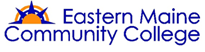 HOPE MILLIKEN MCNALLY SCHOLARSHIP APPLICATIONFormer Ellsworth resident, Hope Milliken McNally created a scholarship program for graduates of Ellsworth High School who attend Eastern Maine Community College.  Scholarships are awarded on a first come, first serve basis. APPLICATION PROCESSComplete:Hope Milliken McNally Scholarship ApplicationApplication for Admission to EMCCFree Application for Federal Student Aid (FAFSA) www.fafsa.ed.gov 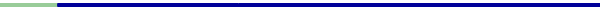 STUDENT APPLICATIONScholarship AWARD varies based on full or part-time enrollment statusINFORMATION FOR SCHOLARSHIP APPLICANTSSCHOLARSHIP CRITERIA:Ellsworth High School Graduate, andAdmitted to a Degree or Certificate Program at EMCC, and Enroll at least half-time (six credit hours) each semester, andEarn a 2.5 grade point average (GPA) EACH SEMESTER.  (Not applicable to students until they complete their first semester at EMCC)AWARDING AND DISBURSEMENT OF FUNDS Scholarship is not offered until student is admitted to the college.Awards are first come, first serve, based on the date their scholarship application is received by EMCC. Awards are made Fall and Spring Semesters (no funds are available for summer classes).If an over-award of financial aid occurs due to student’s receipt of additional grants, Hope Milliken McNally funds are retracted prior to disbursement of other grant assistance.ACADEMIC AND ADMINISTRATION REQUIREMENTS:Recipient must earn a 2.5 GRADE POINT AVERAGE (GPA) each semester.Recipient receives scholarship until completion of their first academic credential (Degree or Certificate).Recipient must re- apply for the scholarship if they:Change their academic program ORReturn from a period of non-enrollment for a second or subsequent academic programIn either circumstance, the applicant student is considered for the scholarship after new high school graduates and continuing EMCC students have been funded.Recipient with an approved Leave of Absence status is eligible for reinstatement of the scholarship, if funds are available and the student completes an updated Scholarship application APPEAL PROCESSStudent appeal must be made in writing and submitted to the Student Aid Office for review by the Director of Student Aid.OFFICE USE ONLY:Student Name:College ID or Social Security Number:Date of Birth:Telephone Number:Email:Address:Year of Graduation from :Month and Year You Plan to Attend EMCC:Student Signature:Date:PART TIMEFULL TIMEEHS GRADUATEENROLLED FOR LESS THAN 12 CREDITS=$600ENROLLED FOR 12 OR MORE CREDITSANDPRIOR TO 2012 = $1,500CLASS OF 2012, 2013,2014Return completed application to:Hope Milliken McNally ScholarshipStudent Aid OfficeEastern Maine Community College354 Hogan RoadBangor, ME 04401Tuition cost with a  $2,000 annual limitClass of 2015, 2016, 2017, 2018, 2019 Total cost of tuition for any class which is part of student’s academic program (no maximum amount annually).DATE ADMITTED: PROGRAM OF STUDY:CGT LTR SENTSTUDENT ID: PREVIOUSLY ENROLLEDYes/NoFAFSA DONE?DOCS IN?